Anexo 3. Evidencias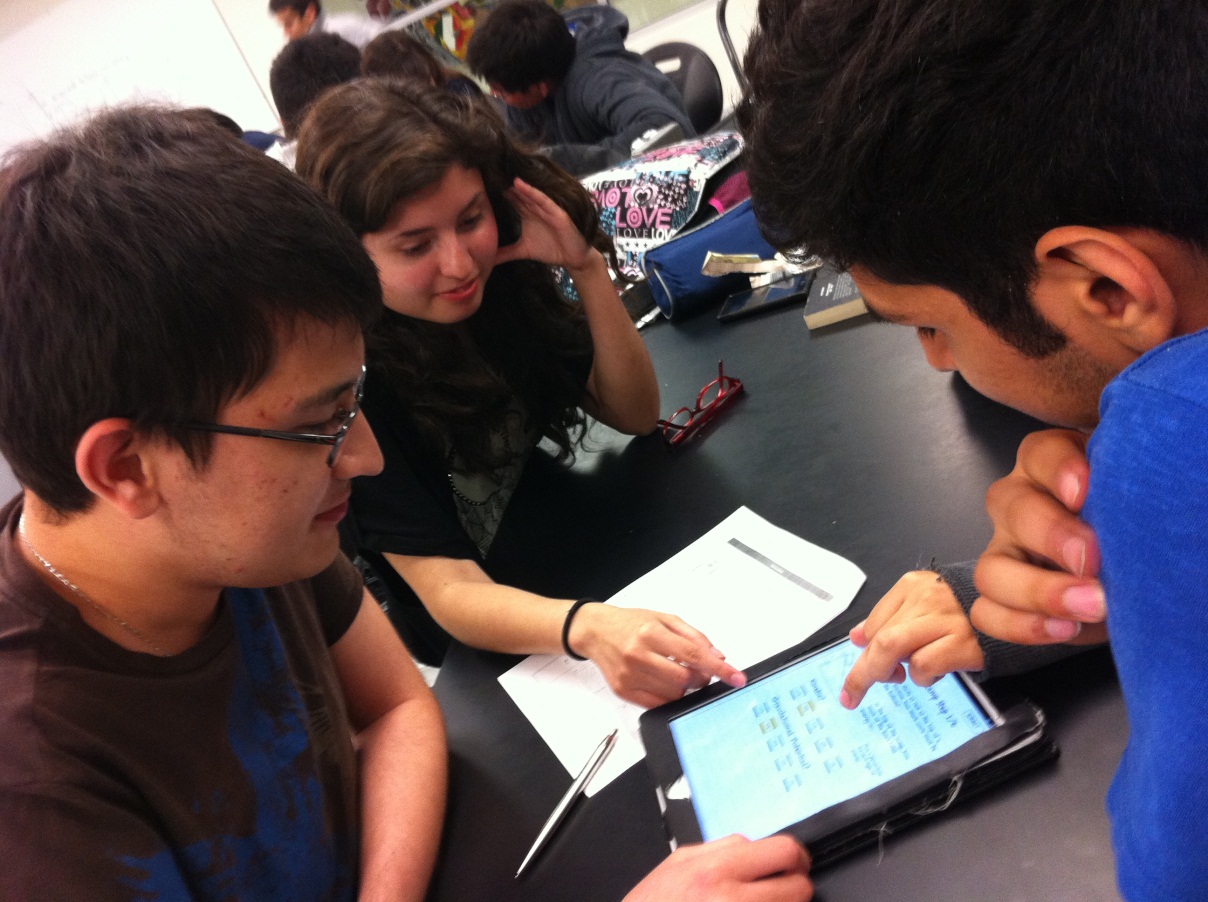 Figura  Los alumnos trabajan por equipos para contestar el problema en la Tablet. Cuando tienen una respuesta incorrecta reciben una retroalimentación y reinician los pasos.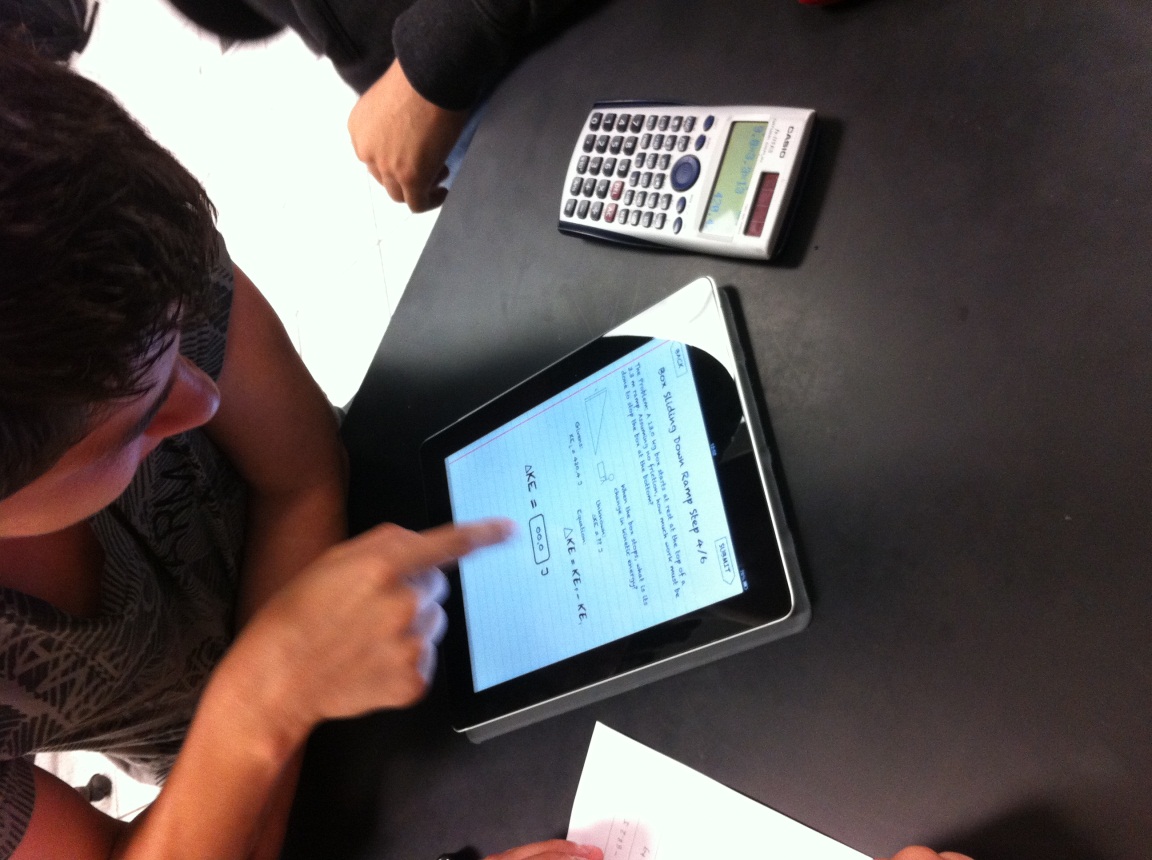 Figura  Durante la actividad deben realizar cálculos numéricos y anotar los valores obtenidos para analizar los datos de los cuatro problemas realizados. 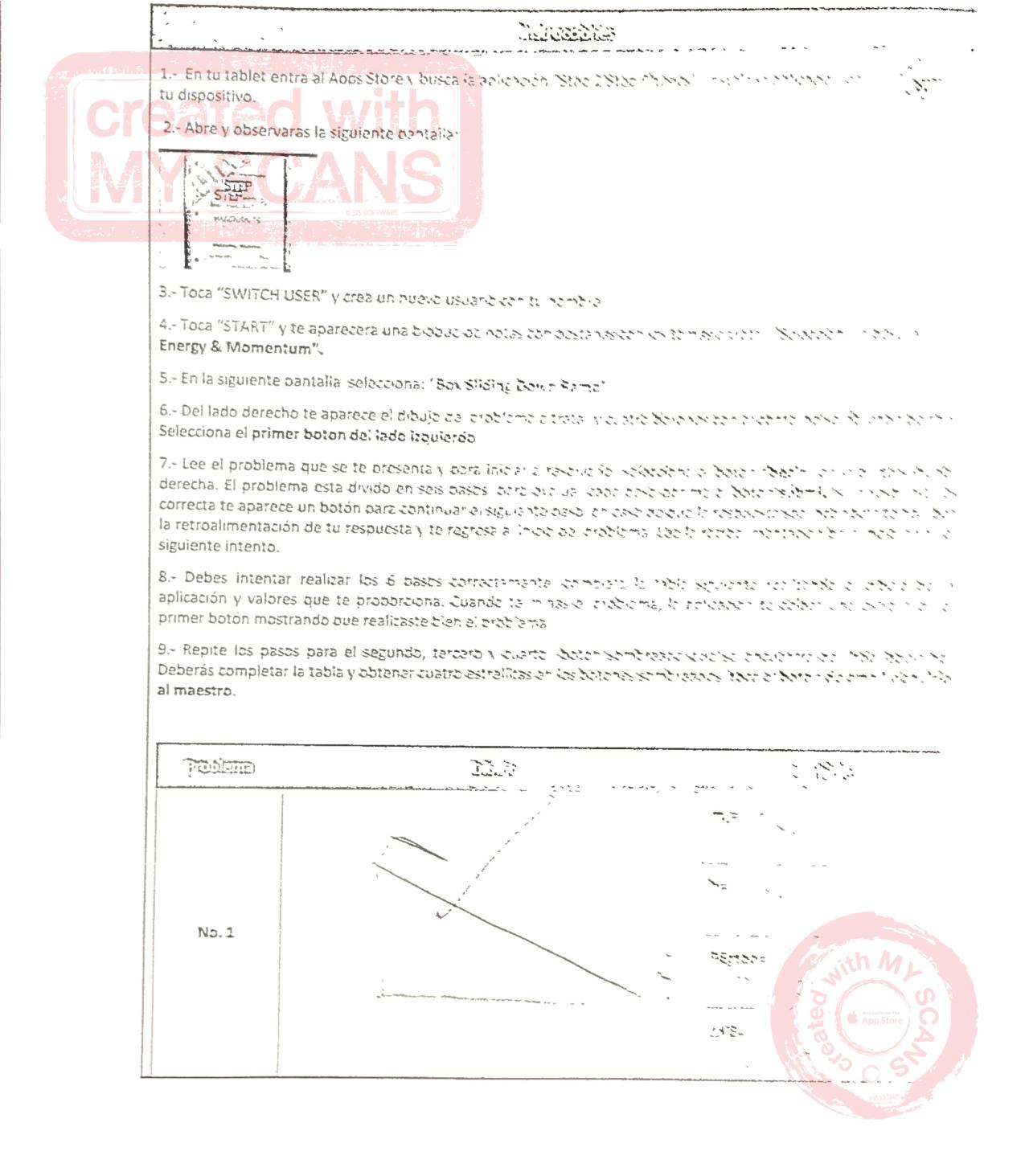 Figura  Información Introductoria en la versión para imprimir contestada por los alumnos.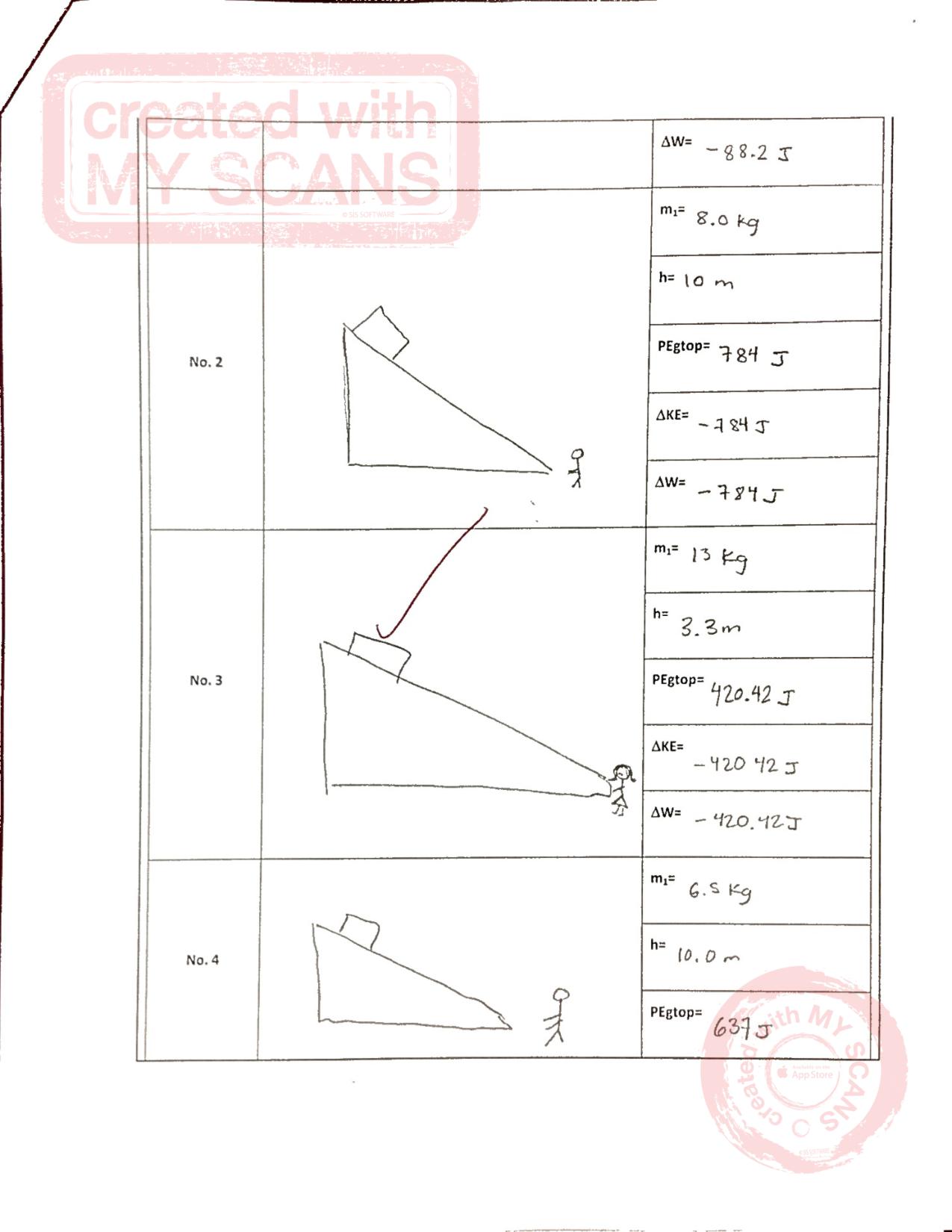 Figura  Datos numéricos obtenidos de la actividad de Apps.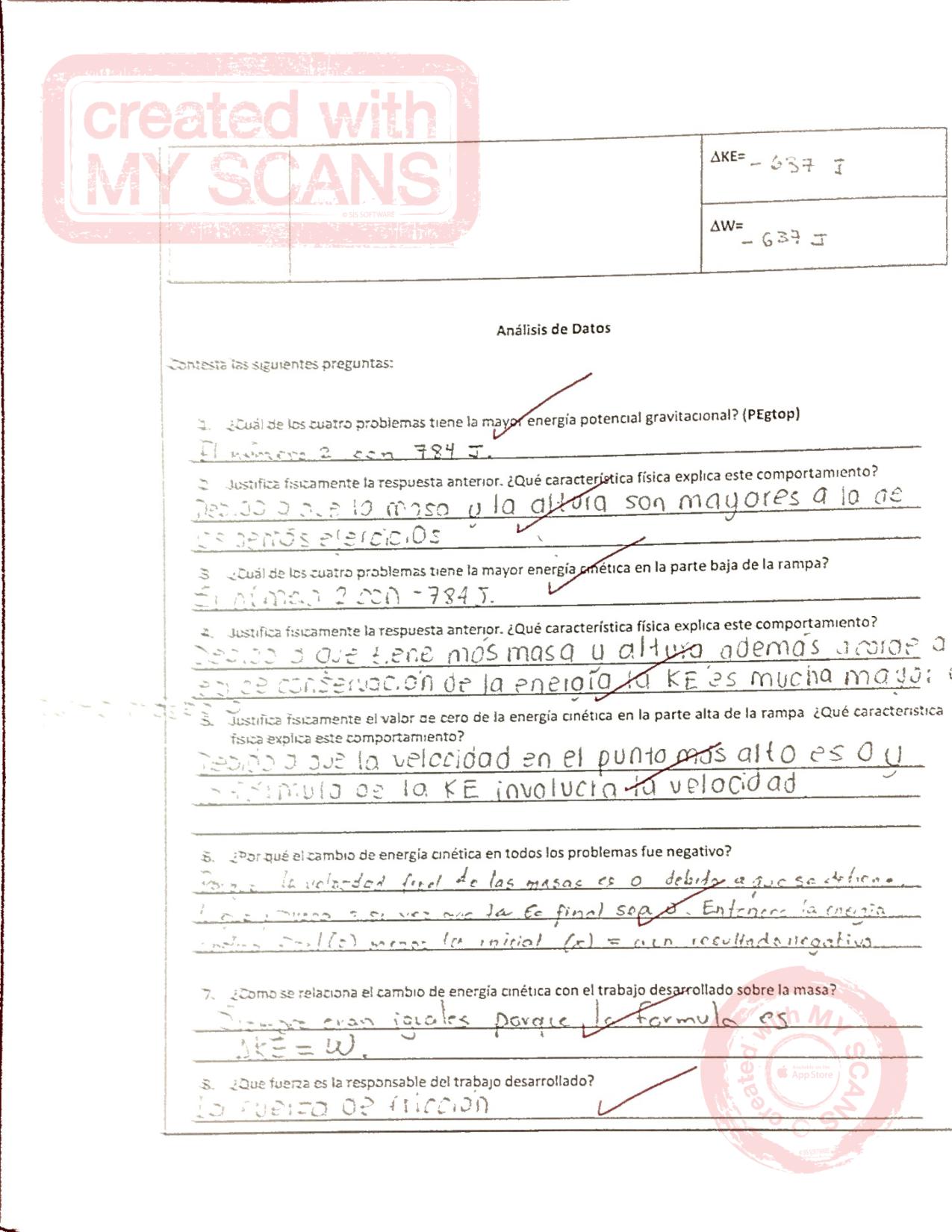 Figura  Análisis de los datos obtenidos de los cuatro problemas de la App "Step2Step"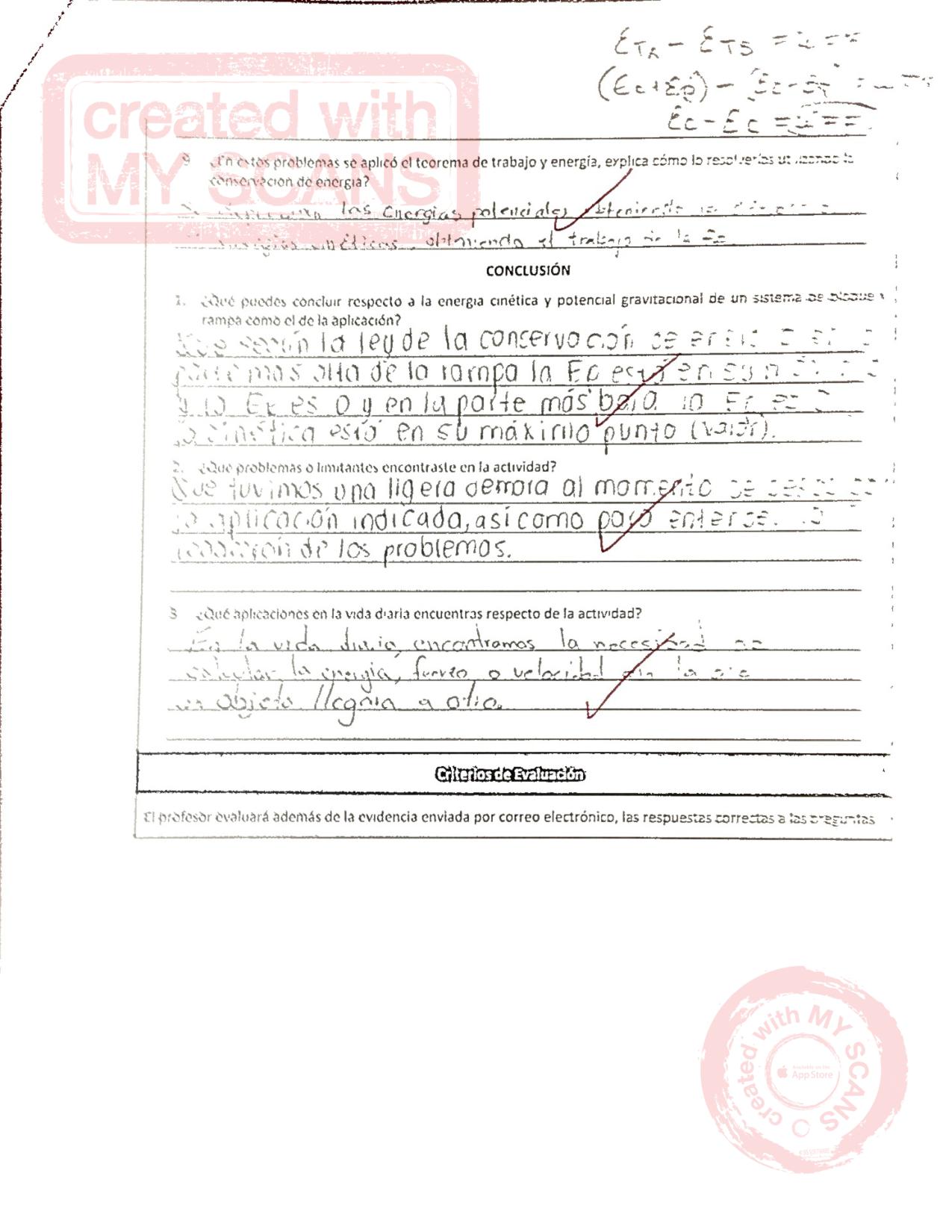 Figura  Análisis y Conclusiones de la actividad, realizada por los alumnos.